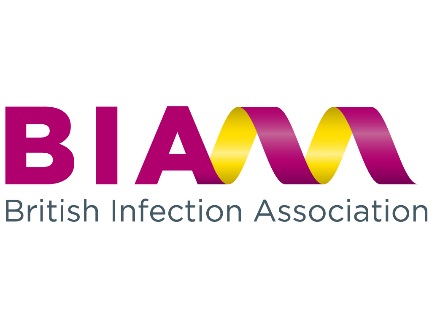 www.britishinfection.orgBIA Small Project Grant Application FormPlease complete within the space provided - The form should be submitted electronically by MS word or .pdf document to the Scientific Affairs Secretary at scientificresearch@britishinfection.org1.  Applicant (complete section 1A as well if applying for research in an overseas centre):1A. Overseas Research trainingDetails should be given of the overseas sponsor and/or supervisor. 2a)  Institution/Authority (administering grant if approved):Address at which work is to be done:Title of Investigation:4. Abstract of research (not to exceed 250 words)5.    Key words:6.  Does this project involve the use of human participants or human tissue?  Yes   No If yes, please attach copies of your submission to the relevant Ethics Committee(s) along with your letter of approval if available.  Attention is drawn to the MRC’s guidance on good practice when conducting research on human subjects, in particular the guidance pertaining to subjects overseas. If ethical approval has not yet been given, please note that award of any grant will be contingent on the necessary ethical approval having been obtained.7. Proposed starting date:8. Breakdown of costs by financial year (1 April to 31 March):9.  Other research grants and grant applicationsa) Is this application currently being submitted elsewhere?		Yes   No 	 If yes, to which organisation, and by what date is a decision expected?b) Has this, or a similar application been submitted elsewhere over the past year?	Yes    No  	If yes, to which organisation, and what was the result10.  Declaration:Applicant:If an award is made, I will take all reasonable actions to ensure that the Society’s contribution to funding the research is suitably acknowledged in all publications arising from it, and ensure that copies of any such publications are forwarded to the Society.will inform the BIA of any major changes to details set out in the application11.  This application should be submitted by/through (1) the Head of Department and (2) the Officer who will be responsible for administering any grant that may be awarded.  Each should sign the following declaration:I confirm that I have read this application and that, if granted, the work will be accommodated and administered in the Department/Institution.  The salaries and other costs quoted are correct and in accordance with the normal practice of this institution.  I confirm also that this institution is subject to external audit.12. Career Intentions - please give your reasons for applying for this grant and your long term career aims (no more than 300 words).13.  Proposed Investigation:Please print using a standard sized font (no smaller than 10 point) on separate pages.  Should not exceed 2 pages for Small Research project Grant.  Extra pages may be used for the reference list.1.	Title:2.	Aims and objectives:3.	Background:4.	Experimental design and methods5. 	Potential benefits and application of the findings6.	How this research will impact on people and/or patients in the UK/Ireland7.	References: 14.  Curriculum Vitae of applicantName:Degree etc. (subject, class, university, and date):Posts held (with dates):All Publications; also papers in press:Current grant support:15.  Curriculum Vitae of Sponsor in UK (duplicate for multiple sponsors)Name:Degree etc. (subject, class, university, and date):Posts held (with dates):Do you have assured salary support for the period of the Fellowship or grant?     Yes 	No 		Up to 10 Recent Publications; also papers in press:Current grant support:16. Statement of support from UK sponsor (not more than 400 words). Candidates intending to undertake a research overseas must ensure that section 16A is also completed.16A. Statement of support from overseas sponsor (not more than 400 words). This statement can be submitted as a faxed, electronic, or hard copy. 17.  Experiments involving animalsApplicants must have regard to animal welfare and advances in the refinement, replacement and reduction of animal use.  The number of animals requested must be fully justified.  a)	Do the experiments you propose involve the use of protected animals in regulated procedures under the Animals (Scientific Procedures) Act 1986? (For the information of non-UK applicants, this includes all vertebrates as well as octopus.) 								 Yes    	No If yes, which species and how many animals?Are any of the procedures of substantial severity?  							Yes    	No b)	Has a project licence, under the terms of the Animals (Scientific Procedures) Act 1986, been granted which authorises the proposed experiments? 					 Yes    	No If yes, please state the name and address of the licensee, Home Office reference and date of issue and attach a copy of the front page of the project licence.  If not, has it been applied for?										Yes    	No Does each individual carrying out work on animals have a personal licence? 			Yes    	No c)  	Have all those involved in the care and use of animals before, during and after the experiments, received appropriate training in animal care and in the procedures involved?  Has this training included attendance at the relevant courses?d)  	Does your institution have an Ethics (or Animal Care and Use) Committee for animal experiments?  If so, have the proposed experiments received its approval?If not, what steps have been taken to gain its approval?e) 	Will the animals be conscious for all or part of the experiments?  If so, explain why this is necessary, what, if any, discomfort they are likely to experience and how it is ameliorated.f)	If the animals are to be anaesthetized, will they be allowed to regain consciousness?  Unless the animals are to be the subject of survival studies, explain why this is being allowed.g)  Does the proposed experimentation on live animals duplicate any other research which has already taken place, or which is known to be currently taking place in any research establishment?h)   Will you be engaging any other establishment to carry out experiments on live animals as part of this research project?  If so, please provide full details.Applicant (details of current work)UK Sponsor / SupervisorSurnameForename(s)AgeTitlePost HeldDepartment:Institution:Address:Telephone No:Fax No:Email:Supervisor (overseas institution)Sponsor (overseas institution)SurnameForename(s)AgeTitlePost HeldDepartment:Institution:Address:Telephone No:Fax No:Email:Total Year £ConsumablesTravelEquipmentGrand TotalTo be signed by:SignatureName in block capitalsDateApplicantSponsorHead of DepartmentAdministrative AuthoritySignature:Title:     Name and Initials (Block Capitals):Institution:Address:Date: